Об организации проведения тестов (испытаний) ВФСК ГТО на территории Пластовского муниципального района	Во исполнение Указа Президента Российской Федерации от 24 марта 2014 г. №172 «О Всероссийском физкультурно-спортивном комплексе «Готов к труду и обороне» (ГТО) (далее - комплекс ГТО):Организовать в период с апреля по декабрь 2021 года выполнение нормативов испытаний (тестов) комплекса ГТО на территории Пластовского муниципального района.Руководителям организаций бюджетной сферы Пластовского муниципального района обеспечить максимально возможный охват участия в выполнении нормативов испытаний (тестов) комплекса ГТО работниками подведомственных учреждений и организаций  и  в срок до 15 апреля 2021 г. предоставить предложения по согласованию даты выполнения испытаний (тестов) комплекса ГТО для внесения в общий районный график выполнения норм ГТО в МКУ Пластовский стадион «Труд».Муниципальному казенному учреждению Пластовский стадион «Труд» (Центр тестирования ГТО Пластовского муниципального района) (Спиридонов Н.Г.) создать условия для приема нормативов испытаний (тестов) комплекса ГТО, вести ежемесячный мониторинг процесса выполнения нормативов комплекса ГТО отдельно по каждому предприятию, организации.Начальнику Управления образования Пластовского муниципального района Аристенко Н.А. организовать работу по массовому привлечению учащихся к выполнению нормативов испытаний (тестов) комплекса ГТО.Организацию выполнения настоящего распоряжения возложить на заместителя главы Пластовского муниципального района по социальным вопросам Дьячкову Н.С.Глава Пластовскогомуниципального района						 А.Н. Пестряков		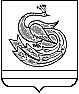 АДМИНИСТРАЦИЯ ПЛАСТОВСКОГО МУНИЦИПАЛЬНОГО РАЙОНА                       Р А С П О Р Я Ж Е Н И Е   «_12_»____04______2021 г.                                                  № _199-р